资金账号找回业务指引1.下载博易APP。苹果手机可在APP store里直接搜索“财达期货-博易大师”。安卓手机可扫描下方二维码。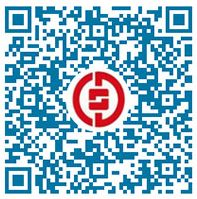 2.登录博易APP首页，点击恒生掌厅板块。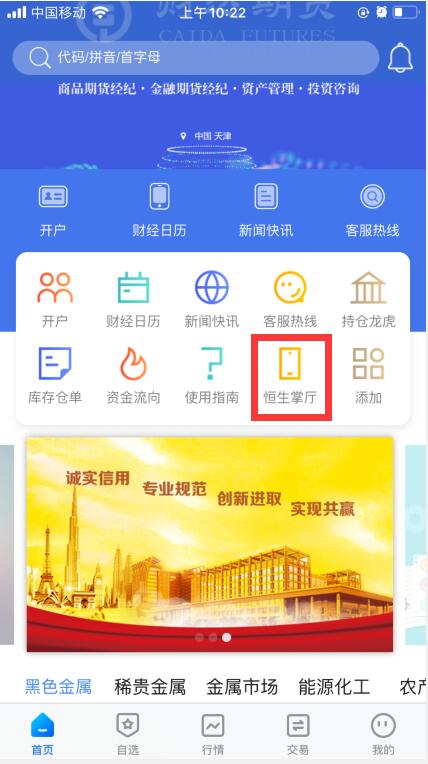 3.点击资金账号找回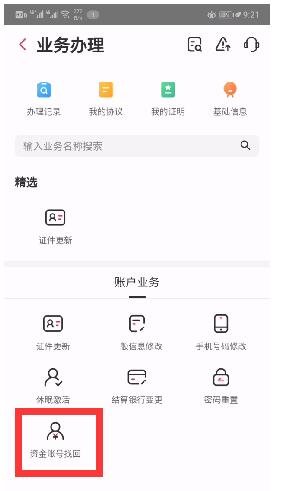 4.输入信息和验证码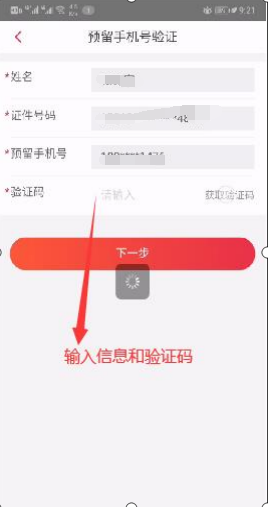 5.人脸识别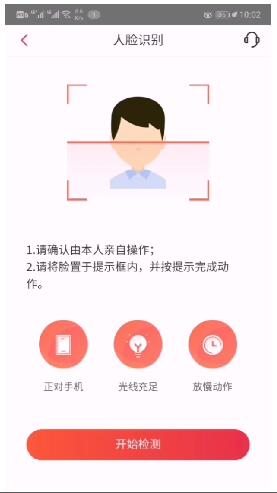 6.等待验证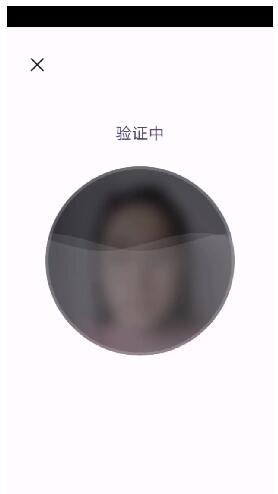 7.找回成功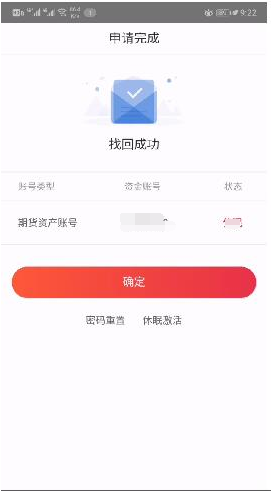 